Пр.9 Power Electronics - элементы силовой электроникиПиктограмма: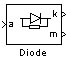 Назначение:Моделирует полупроводниковый силовой диод.Модель диода состоит из последовательно включенных резистора Ron, индуктивности Lon, источника постоянного напряжения Vf и ключа SW (рис. 1.46). Блок логики управляет работой ключа. При положительном напряжении на диоде (Vak - Vf) происходит замыкание ключа и через прибор начинает протекать ток. Размыкание ключа (выключение диода) выполняется при снижении тока Iak, протекающего через диод, до нуля.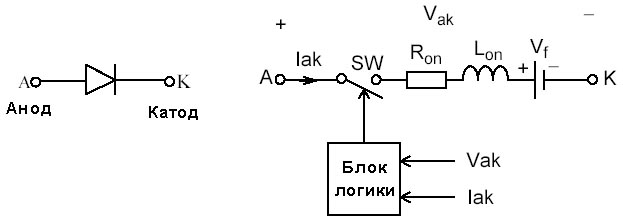 Рис. 1.46Статическая вольт-амперная характеристика модели диода показана на рис. 1.47.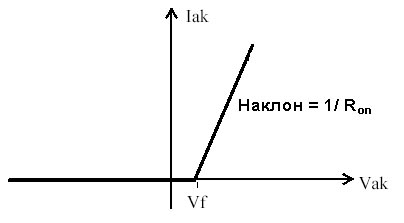 Рис. 1.47В модели параллельно самому диоду включена последовательная RC-цепь, выполняющая демпфирующие функции.Окно задания параметров: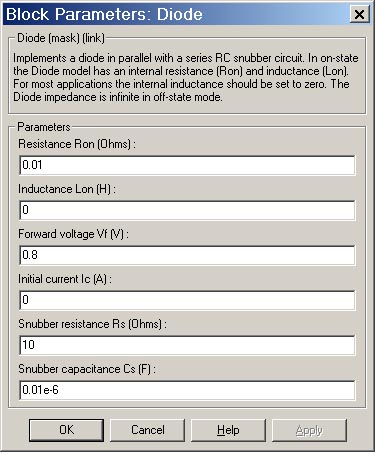 Параметры блока:Resistance Ron (Ohm):[Cопротивление во включенном состоянии (Ом)],Inductance Lon (H):[Индуктивность во включенном состоянии (Гн)].Forward voltage Uf (V):[Падение напряжения в прямом направлении (В)].Initial current Ic (A):[Начальное значение тока (А)]. При значении параметра равном нулю моделирование начинается при закрытом состоянии диода. Если параметр задан положительным значением, то моделирование будет начато при открытом состоянии диода.Snubber resistance Rs (Ohm):[Cопротивление демпфирующей цепи (Ом)].Snubber capacitance Cs (F):[Емкость демпфирующей цепи (Ф)].На выходном порту блока, обозначенном m, формируется векторный Simulink-сигнал из двух элементов. Первый элемент - анодный ток тиристора, второй - напряжение анод-катод тиристора.Пример:На рис. 1.48 показана схема модели, однополупериодного выпрямителя, работающего на активно-индуктивную нагрузку.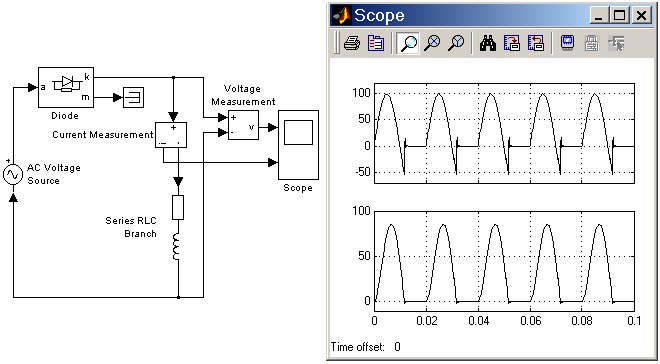 Рис. 1.48Скачать пример (Diode_1.zip)DiodeСиловой диод